République Algérienne Démocratique et Populaire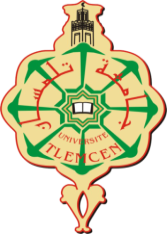 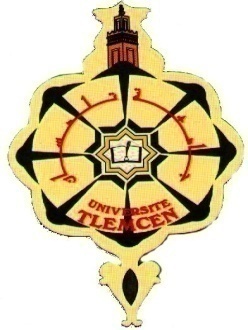 وزارة التعليم العالي و البحث العلميMinistère de l’Enseignement Supérieur et de la Recherche Scientifiqueجامعة أبو بكر بلقايد– تلمسانUniversité ABOUBEKR BELKAID – TLEMCENكلية علوم الطبيعة والحياة ،وعلوم الأرض والكونFaculté des Sciences de la Nature et de la Vie, et Sciences de la Terre et de l’UniversProcédure de soutenance d'un mémoire de Master Du 15 mai 2022 au 30 juin 20221- Téléchargement des documents  de soutenance qui sont disponibles en version Word sur le site Web de la Faculté :https://snv.univ-tlemcen.dz/fr/actualites/622/soutenances-des-m-moires-de-master-2021-20222- Le manuscrit doit être transmis par l’encadrant via E-mail au département pour l’analyse anti-plagiat URKUND (Attestation anti-plagiat URKUND).3- La demande d’Autorisation de soutenance (voir Formulaire Soutenance de Master, page 1) renseignée et signée doit être transmise au département.4- Après validation des résultats d’analyse anti-plagiat URKUND par l’administration,  l’encadrant doit transmettre le mémoire aux membres du jury.5- Le diplôme ne sera délivré à l'étudiant qu’après validation de la correction du manuscrit après soutenance par le président du jury et l’encadrant  (voir Formulaire Soutenance de Master, Quitus des corrections du mémoire, Page2). 6- La page de garde et le résumé du mémoire seront déposés sur le site internet de l’Université. Un planning des soutenances sera affiché au niveau de chaque département.Organisation de soutenances des étudiants en fin de cycle à huit-clos et interdire les collations. Bonne chance à tous nos étudiants !	